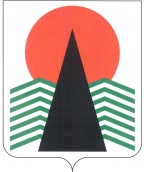 АДМИНИСТРАЦИЯ  НЕФТЕЮГАНСКОГО  РАЙОНАпостановлениег.НефтеюганскО внесении изменений в постановление администрации Нефтеюганского района 
от 18.08.2017 № 1407-па-нпа «Об оплате труда работников, предоставления социальных гарантий и компенсаций работников муниципального казенного учреждения «Управление по делам администрации Нефтеюганского района»В соответствии со статьями 130, 134, 144, 145 Трудового кодекса Российской 
Федерации, статьей 86 Бюджетного кодекса Российской Федерации, Федеральным законом от 06.10.2003 № 131-ФЗ «Об общих принципах организации местного самоуправления в Российской Федерации», Уставом муниципального образования Нефтеюганского района, постановлением администрации Нефтеюганского района от 23.01.2019 № 84-па «Об индексации заработной платы работников муниципальных учреждений Нефтеюганского района», с учетом мнения первичной профсоюзной организации администрации Нефтеюганского района от 21.02.2019 № 5, в целях повышения реального содержания заработной платы в связи с ростом потребительских цен на товары и услуги на основании фактического роста индекса потребительских цен в Российской Федерации согласно данных Федеральной службы государственной статистики, п о с т а н о в л я ю:Внести в постановление администрации Нефтеюганского района 
от 18.08.2017 № 1407-па-нпа «Об оплате труда работников, предоставления социальных гарантий и компенсаций работников муниципального казенного учреждения «Управление по делам администрации Нефтеюганского района» следующие изменения:В приложении № 1 к постановлению:В разделе 3:В пункте 3.3:Подпункт 3.3.2 изложить в следующей редакции: «3.3.2. Оплата труда в выходные и нерабочие праздничные дни производится 
в соответствии со статьей 153 Трудового кодекса Российской Федерации.».Подпункт 3.3.4 изложить в следующей редакции:«3.3.4. Выплаты, указанные в настоящем разделе, за исключением выплат, указанных в подпункте 3.3.2 пункта 3.3, начисляются к должностному окладу 
и не образуют увеличение должностного оклада для исчисления других выплат, надбавок, доплат, кроме районного коэффициента и процентной надбавки 
к заработной плате за работу в районах Крайнего Севера и приравненных к ним местностях.».Дополнить разделом 7 следующего содержания:«Раздел 7. Порядок индексации заработной платы7.1. Индексация заработной платы работников учреждения осуществляется 
в целях повышения реального содержания заработной платы в связи с ростом потребительских цен на товары и услуги.7.2. Основанием для осуществления индексации заработной платы работников учреждения является фактический рост индекса потребительских цен в Российской Федерации на основании данных Федеральной службы государственной статистики.7.3. Индексация заработной платы производится путем повышения должностных окладов работников учреждения на коэффициент индексации. 
При повышении должностного оклада его размер подлежит округлению до целого рубля в сторону увеличения.7.4. Индексация заработной платы работников учреждения проводится не реже одного раза в год на основании постановления администрации Нефтеюганского района путем внесения изменения в настоящее постановление.».Приложение № 2 к постановлению изложить в редакции согласно приложению № 1 к настоящему постановлению.В приложении № 5 к постановлению:В разделе 3:Подпункт 3.4.2 пункта 3.4 изложить в следующей редакции:«3.4.2. Оплата труда в выходные и нерабочие праздничные дни производится 
в соответствии со статьей 153 Трудового кодекса Российской Федерации.».Пункт 3.6 изложить в следующей редакции:«3.6. Выплаты, указанные в настоящем разделе, за исключением выплат, указанных в подпункте 3.4.2 пункта 3, начисляются к должностному окладу 
и не образуют увеличение должностного оклада для исчисления других выплат, надбавок, доплат, кроме районного коэффициента и процентной надбавки 
к заработной плате за работу в районах Крайнего Севера и приравненных к ним местностях.».Дополнить разделом 7 следующего содержания:«Раздел 7. Порядок индексации заработной платы7.1. Индексация заработной платы рабочих учреждения осуществляется в целях повышения реального содержания заработной платы в связи с ростом потребительских цен на товары и услуги.7.2. Основанием для осуществления индексации заработной платы рабочих учреждения является фактический рост индекса потребительских цен в Российской Федерации на основании данных Федеральной службы государственной статистики.7.3. Индексация заработной платы производится путем повышения должностных окладов рабочих учреждения на коэффициент индексации. При повышении должностного оклада его размер подлежит округлению до целого рубля 
в сторону увеличения.7.4. Индексация заработной платы рабочих учреждения проводится не реже одного раза в год на основании постановления администрации Нефтеюганского района путем внесения изменения в настоящее постановление.».Приложение № 6 к постановлению изложить в редакции согласно приложению № 2 к настоящему постановлению.Настоящее постановление подлежит официальному опубликованию 
в газете «Югорское обозрение» и размещению на официальном сайте органов местного самоуправления Нефтеюганского района.Настоящее постановление вступает в силу после официального опубликования и распространяет свое действие на правоотношения, возникшие 
с 01.01.2019.Контроль за выполнением постановления возложить на директора департамента финансов – заместителя главы Нефтеюганского района Бузунову М.Ф.Глава района							Г.В.ЛапковскаяПриложение № 1к постановлению администрации Нефтеюганского районаот 11.03.2019 № 511-па-нпа«Приложение № 2к постановлению администрации Нефтеюганского районаот 18.08.2017 № 1407-па-нпаРАЗМЕРЫдолжностных окладов работников муниципального казенного учреждения «Управление по делам администрации Нефтеюганского района»Должности работников, не отнесенных к профессиональным квалификационным группам ».Приложение № 2к постановлению администрации Нефтеюганского районаот 11.03.2019 № 511-па-нпа«Приложение № 6к постановлению администрации Нефтеюганского районаот 18.08.2017 № 1407-па-нпаРАЗМЕРЫдолжностных окладов рабочих муниципального казенного учреждения«Управление по делам администрации Нефтеюганского района» ».11.03.2019№ 511-па-нпа№ 511-па-нпа№п/пКвалификационный уровеньНаименованиедолжностейДолжностные оклады,рублей1.Профессиональные квалификационные группы общеотраслевых должностей работниковПрофессиональные квалификационные группы общеотраслевых должностей работниковПрофессиональные квалификационные группы общеотраслевых должностей работников1.1.Профессиональная квалификационная группа«Общеотраслевые должности служащих первого уровня»Профессиональная квалификационная группа«Общеотраслевые должности служащих первого уровня»Профессиональная квалификационная группа«Общеотраслевые должности служащих первого уровня»1.1.1.1 квалификационный уровеньделопроизводитель53421.2.Профессиональная квалификационная группа«Общеотраслевые должности служащих второго уровня»Профессиональная квалификационная группа«Общеотраслевые должности служащих второго уровня»Профессиональная квалификационная группа«Общеотраслевые должности служащих второго уровня»1.2.1.1 квалификационный уровеньсекретарь руководителя59791.2.2.1 квалификационный уровеньтехник60931.2.3.2 квалификационный уровеньзаведующий складом 76721.3.Профессиональная квалификационная группа«Общеотраслевые должности служащих третьего уровня»Профессиональная квалификационная группа«Общеотраслевые должности служащих третьего уровня»Профессиональная квалификационная группа«Общеотраслевые должности служащих третьего уровня»1.3.1.2 квалификационный уровеньинженер по автоматизированным системам II категории79731.3.2.3 квалификационный уровеньинженер I категории, юрисконсульт I категории87551.3.3.4 квалификационный уровеньведущий бухгалтер, ведущий экономист, ведущий юрисконсульт100041.4.Профессиональная квалификационная группа«Общеотраслевые должности служащих четвертого уровня»Профессиональная квалификационная группа«Общеотраслевые должности служащих четвертого уровня»Профессиональная квалификационная группа«Общеотраслевые должности служащих четвертого уровня»1.4.1.1 квалификационный уровеньначальник отдела11267№ п/пНаименование должностейДолжностной оклад,руб.1.Специалист по снабжению60182.Специалист по охране труда87553.Заместитель начальника отдела (хозяйственный отдел)85744.Начальник службы договоров и выдачи документов93645.Специалист по закупкам100046.Главный специалист100047.Заместитель начальника отдела 104928.Заместитель руководителя контрактной службы104929.Руководитель контрактной службы1126710.Руководитель службы охраны труда1126711.Заместитель директора1353812.Заместитель главного бухгалтера1511713.Главный бухгалтер1752414.Директор18774№п/п№п/пКвалификационныйуровеньНаименование должностейНаименование должностейДолжностной оклад,руб.Должностной оклад,руб.1.Профессиональная квалификационная группа«Общеотраслевые профессии рабочих первого уровня»Профессиональная квалификационная группа«Общеотраслевые профессии рабочих первого уровня»Профессиональная квалификационная группа«Общеотраслевые профессии рабочих первого уровня»Профессиональная квалификационная группа«Общеотраслевые профессии рабочих первого уровня»Профессиональная квалификационная группа«Общеотраслевые профессии рабочих первого уровня»1.1.1 квалификационный уровень1 квалификационный уровеньгардеробщик, дворник, рабочий по комплексному обслуживанию и ремонту зданий, уборщик служебных помещений 270827082.Профессиональная квалификационная группа«Общеотраслевые профессии рабочих второго уровня»Профессиональная квалификационная группа«Общеотраслевые профессии рабочих второго уровня»Профессиональная квалификационная группа«Общеотраслевые профессии рабочих второго уровня»Профессиональная квалификационная группа«Общеотраслевые профессии рабочих второго уровня»Профессиональная квалификационная группа«Общеотраслевые профессии рабочих второго уровня»2.1.1 квалификационный уровень1 квалификационный уровеньплотник47714771